Відокремлений структурний підрозділ закладу вищої освіти «Відкритий міжнародний університет розвитку людини «Україна»Луцький інститут розвитку людиниКафедра інформаційної діяльності та туризму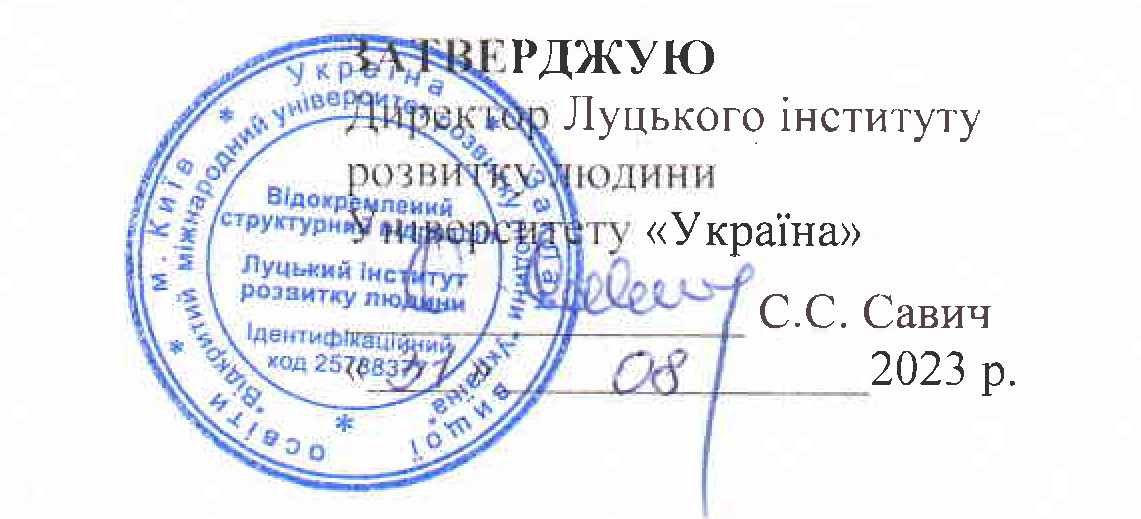 СИЛАБУСОК 2.13АНАЛІТИКО-СИНТЕТИЧНА ПЕРЕРОБКАІНФОРМАЦІЇосвітньо-професійна програма: «Інформаційна, бібліотечна та архівна справа»освітнього рівня бакалавргалузь знань: 02 Культура і мистецтвоспеціальності: 029 Інформаційна, бібліотечна та архівна справаобсяг, кредитів: 240 / 8Форма підсумкового контролю: екзаменЛуцьк 2023 рікОПИС НАВЧАЛЬНОЇ ДИСЦИПЛІНИПЕРЕДРЕКВІЗИТИ І ПОСТРЕКВІЗИТИ НАВЧАЛЬНОЇ ДИСЦИПЛІНИПередреквізити (Prerequisite) – «Вступ до спеціальності», «Інформаційні технології», «Професійна етика».Постреквізити (Postrequisite) – «Автоматизовані інформаційно-пошукові системи», «Бібліографознавство», «Документознавство», «Організація науково-інформаційної діяльності» тощо.МЕТА ТА ЗАВДАННЯ НАВЧАЛЬНОЇ ДИСЦИПЛІНИМетою викладання навчальної дисципліни «Аналітико-синтетична переробка інформації» є ознайомлення здобувачів вищої освіти із основними поняттями наукової обробки документів, розкрити нормативно-регламентну базу міжнародних, міждержавних, державних стандартів України, документні класифікаційні системи, методи інформаційної діяльності та її види.Завданням вивчення курсу «Аналітико-синтетична переробка інформації» є:аналіз первинних та вторинних документів;бібліографічний опис документів для пошукових систем в традиційному та автоматизованому режимах;систематизація та класифікація документів;використання документних систематичних класифікацій в Україні;анотування: призначення, функції, види,  методика;реферування: класифікація, етапи, методика;вдосконалення змісту і основних форм аналітико-синтетичної переробки інформації;організація аналітико-синтетичної переробки інформації як системи сучасних послуг, які забезпечують користувачам доступ до документів та інформації;інноваційні знання та розуміння методики аналітико-синтетичної переробки інформації;уміння та досвід виконання технологічних процесів кожного виду методики аналітико-синтетичної переробки інформації при обслуговуванні користувачів, застосування інноваційних форм діяльності на практиці.ПЕРЕЛІК ЗАГАЛЬНИХ ПРОГРАМНИХ КОМПЕТЕНТНОСТЕЙ ОСВІТНЬОЇ ПРОГРАМИ, ЯКІ ЗАБЕЗПЕЧУЄ ДИСЦИПЛІНАЗК1 – Здатність до абстрактного мислення, аналізу та синтезу. ЗК2 Здатність застосовувати знання у практичних ситуаціях.ЗК3 – Знання та розуміння предметної області та розуміння професійної діяльності.ЗК 7. Здатність до абстрактного мислення, пошуку, опрацювання, аналізу та синтезу інформації в науках соціокомунікаційного циклу.ЗК8  Здатність оцінювати та забезпечувати якість виконуваних робіт.ПЕРЕЛІК СПЕЦІАЛЬНИХ (ФАХОВИХ) ПРОГРАМНИХ КОМПЕТЕНТНОСТЕЙ ОСВІТНЬОЇ ПРОГРАМИ, ЯКІ ЗАБЕЗПЕЧУЄ ДИСЦИПЛІНАФК 1. Здатність здійснювати відбір, аналіз, оцінку, систематизацію, моніторинг, організацію, зберігання, розповсюдження та надання в користування інформації та знань у будь-яких форматахФК 2. Здатність використовувати методи систематизації, пошуку, збереження, класифікації інформації для різних типів контенту та носіївФК4 – Здатність аналізувати закономірності функціонування потоків та масивів документів та електронних даних. ПЕРЕЛІК ПРОГРАМНИХ РЕЗУЛЬТАТІВ НАВЧАННЯ ОСВІТНЬОЇ ПРОГРАМИ, ЯКІ ЗАБЕЗПЕЧУЄ ДИСЦИПЛІНАПРН 4. Застосовувати у професійній діяльності технології інформаційного менеджменту, створення і підтримки функціонування електронних бібліотек та архівів, методологію вивчення та задоволення культурних та інформаційних потреб користувачів.ПРН 5. Узагальнювати, аналізувати і синтезувати інформацію в діяльності, пов’язаній із її пошуком, накопиченням, зберіганням та використанням.ПРН 11. Здійснювати пошук інформації в різних джерелах для розв’язання професійних завдань.СТРУКТУРА ВИВЧЕННЯ НАВЧАЛЬНОЇ ДИСЦИПЛІНИТематичний планФОРМИ І МЕТОДИ НАВЧАННЯФорми навчання: очна, заочнаВиди занять: лекції, практичні заняттяПри вивченні навчальної дисципліни «Аналітико-синтетична переробки інформації» використовуються комплекс загальних методів навчання: словесні (лекція; опитування, бесіда на практичних заняттях); наочні (ілюстрування (презентація PowerPoint) із застосуванням комп'ютерних інформаційних технологій; дослідницькі (виконання ІНДЗ); методи самостійної роботи (опрацювання тем, першоджерел по темах, складання глосарія найуживаніших термінів до тем) тощо.РЕКОМЕНДОВАНА ЛІТЕРАТУРА:Законодавчі документи:Про авторське право і суміжні права : Закон України, доп. № 1667-IX від 15.07.2021 р. URL: https://zakon.rada.gov.ua/laws/show/3792-12#TextПро внесення змін до деяких законів України щодо забезпечення незалежності Національної ради України з питань телебачення і радіомовлення: Закон України від 2021 р. Відомості Верховної Ради. 2021. № 35. Ст. 295. URL: https://zakon.rada.gov.ua/laws/show/1556-20#Text.Про внесення змін до Закону України «Про бібліотеки та бібліотечну справу» № 5002 зареєстрованому у Верховній Раді 08 вересня 2021 р.: прийняття в першому читанні за основу / Верховна Рада України ІХ скликання, ІV cесія. URL: https://www.rada.gov.ua/uploads/ documents/70316.pdf.Про внесення змін до Закону України «Про наукову і науково-технічну діяльність»: Закон України щодо уточнення деяких положень. Відомості Верховної Ради. 2020. № 50. Ст. 468. URL: https://zakon.rada.gov.ua/laws/show/870-20#Text.Про внесення змін до Закону України «Про Національну програму інформатизації»: Закон України від 30 квіт. 2021 р. URL: https://www.google.com/search?q=%D0%9F%D1%80%D0%BE+%D0%B2.Про захист інформації в інформаційно-телекомунікаційних системах: Закон України доп. 04.06.2020 р. URL: https://zakon.rada.gov.ua/laws/show/ 80/94-%D0%B2%D1%80#Text.Про платіжні послуги: Закон України від 30.06.2021 № 1591-IX. URL: https://zakon.rada.gov.ua/laws/show/1591-20#Text.Про Стратегію кібербезпеки України : Указ Президента України №447/2021 від 14 трав.2021р. URL: https://www.president.gov.ua/documents /4472021-40013.Стратегія розвитку бібліотечної справи на період до 2025 року «Якісні зміни бібліотек для забезпечення сталого розвитку України». Схвалена розпорядженням Кабінету Міністрів України від 23 берез. 2016 р. № 219-р. URL: http://www.kmu.gov.ua/control/ru /cardnpd?docid=248924865. Стратегія розвитку сфери інноваційної діяльності на період до 2030 року: розпорядження Кабінету Міністрів України від 10 лип. 2019 р. № 526-р. URL: https://zakon.rada.gov.ua/laws/show/526-2019-%D1%80#TextПро Цілі сталого розвитку (ЦСР) України на період до 2030 року: Указ Президента України №722/2019. URL: https://www.president.gov.ua/ documents/ 7222019-29825.Стратегія розвитку читання на 2021–2025 роки «Читання як життєва стратегія» : постанова Міністерства культури та інформаційної політики України. URL: https://mkip.gov.ua/files/pdf/%D0%A1%D0%A2%D0 %A0%D0%90%D0%A2%D0%95%D0% D0%9D%D0%9D%D0%AF.pdf.Основна:Інформація та документація. Бібліографічне посилання :  ДСТУ 8302 : 2015. Чинний від 2016-07-01. URL: https://kubg.edu.ua/images/stories/podii/2017/06_21_posylannia/dstu_ 8302.pdf.Список не стандартизованих скорочень слів та словосполучень  у бібліографічних записах / уклад.: П. М. Сенько, О. М. Устіннікова. Київ : Кн. палатаУкраїни, 2012. 48 с.Долбенко Т. О. Горбань Ю. І. Документні ресурси бібліотек : навч. посіб. / реком. МОН. Київ : Ліра-К, 2021. 340 с.Кобєлєв О., Мар’їна. О. «Інформаційний аналіз і консалтинг» у системі підготовки спеціалістів бібліотечно-інформаційної сфери. Бібліотечний вісник. 2017. № 3. С. 18–22.Кушнаренко Н. М., Удалова. В. К. Наукова обробка документів: [підручник]. Київ: Вікар, 2016. 336 с.Ломачинська І. М. Бібліографознавство: навч. посіб. Київ:Ун-т „Україна”, 2019. 304 с.Матвієнко О.В., Цивін М.Н., Гуменчук А.В. Сучасні концепції документно-інформаційної науки: Інформаційна, бібліотечна та архівна справа. Київ : Ліра-К, 2021. 140 с.Швецова-Водка Г. М. Вступ до бібліографознавства [Електронний ресурс] : навч. посіб. для студентів напряму 6.020102 Книгознавство, бібліотекознавство і бібліографознавство / Рівнен. держ. гуманіт. ун-т. 3-тє вид., випр. та допов. Рівне, 2011. 231 с. URL: http://oa.elibukr.org/handle/1984/1453.Швецова-Водка Г. М. Загальна теорія документа і книги. Київ, 2014.Швецова-Водка Г. М. Загальне бібліографознавство. Бібліографічні ресурси України : навч. посіб. для студентів спец. 029 «Інформаційна, бібліотечна та архівна справа» / М-во освіти і науки України, Рівнен. держ. гуманітар. ун-т. Київ: Кондор, 2017. 220 с.Шипота Г.Є. Бібліографічна діяльність: навч. посіб. Київ : Ліра-К, 2020. 148 с.Додаткова:Андрусів У. Б. Легалізація діяльності суб’єктів інформаційної діяльності: питання теорії і практики.Часопис Київ. ун-ту права. 2018. № 1. С. 230-235.Бусол О. Деякі аспекти організації роботи інформаційно-аналітичних підрозділів органів державної влади. Наук. праці Нац. б-ки України ім. В. І. Вернадського / НАН України, Нац. б-ка України ім. В. І. Вернадського, Асоц. б-к України ; [редкол.: О. С. Онищенко (голова) та ін.]. Київ, 2013. Вип. 36. С. 75-87.Вітушко Н. Інформаційно-аналітичне дослідження на замовлення органів державної влади: особливості організації етапу підготовки інформаційної бази. Наук. праці Нац. б-ки України ім. В. І. Вернадського / НАН України, Нац. б-ка України і м. В. І. Вернадського, Асоц. б-к України; [редкол.: О. С. Онищенко (голова) та ін.]. Київ, 2013. Вип. 36. С. 245-258.Войцеховська Є. Формування рубрикатора як технологія підготовки бібліотечного інформаційно-аналітичного аналітичного продукту для управлінських структур. Наук. праці Нац. б-ки України ім. В. І. Вернадського / НАН України, Нац. б-ка України і м. В. І. Вернадського, Асоц. б-к України ; [редкол.: О. С. Онищенко (голова) та ін.]. Київ, 2013. Вип. 36. С. 549-554.Давидова І. Професійна інформаційна діяльність: подальші шляхи когнітивно-комунікаційного розвитку.Вісник Книжкової палати. 2017. № 7. С. 30–34.Зозуля С. Періодичні видання як результат інформаційно-аналітичної діяльності освітянських бібліотек України: сучасний стан та тенденції розвитку. Вісн. кн. палати. 2014. № 2. С. 17-21.Селецький А. Особливості здійснення інформаційно-аналітичного супроводу наук про освіту, психолого-педагогічної теорії та практики. Вісник Книжкової палати. 2017. № 5. С. 19–24.Соснін О. В. Безпекові проблеми інформаційн-комунікаційної діяльності : теоретико-правові та праксеологічні аспекти. Юридична Україна. 2017. № 7/8. С. 60–66.Стеценко Т. В. Методика складання аналітичного документу за результатами виконання місцевого бюджету. Зовн. торгівля: економіка, фінанси, право. 2014. № 2. С. 123-128.Швецова-Водка Г. М. Загальне бібліографознавство: основи теорії бібліографії : навч. посіб. Рівне, 2017. 183 с.Інформаційні ресурси :Аналітико-синтетична обробка документів. URL: http: // BestReferat.ruwww. bestreferat.ru/referat-215910.html.Горбаченко Т. Г. Аналітико-синтетична переробка документної. URL: http: // www.twirpx.com/file/198027/.Аналiтико-синтетична переробка інформації. URL: http: // www. rozum.org.ua/index.php?a=term&d=21&t=18255dmeti.dp.ua/ file/kdoczn_6175.docrefsbank.info/ material 50326.html.Аналітико-синтетична переробка документної інформації. URL: http: // www. rozum.org.ua/ntnoyi.САМОСТІЙНА РОБОТА СТУДЕНТІВКАРТА САМОСТІЙНОЇ РОБОТИ СТУДЕНТАКОНТРОЛЬ І ОЦІНКА ЯКОСТІ НАВЧАННЯРезультати навчальної діяльності студентів оцінюються за 100 бальною системою.За результатами поточного, модульного та семестрового контролів виставляється підсумкова оцінка за 100-бальною шкалою, національною шкалою та шкалою ECTS.Поточний контроль. Поточний контроль здійснюється під час проведення практичних занять та виконання й захисту індивідуальних завдань і завдань самостійної роботи й має на меті перевірку рівня підготовленості студента до виконання конкретної роботи. Він реалізується у формі опитування на семінарських заняттях, обговорення дискусійних питань, виконання практичних/лабораторних завдань, перевірки результатів виконання різноманітних завдань індивідуальної та самостійної роботи (опрацювання питань зазначених тем самостійної роботи, рефератів, джерел по темі та понятійного апарату) тощо.Загальна сума балів поточного контролю складається з балів, які отримує студент за певну навчальну діяльність – підготовку та виступи та виконання практичних завдань (25 балів); виконання та захист індивідуальних завдань (20 балів) і завдань самостійної роботи (15 балів). Модульний контроль. Модульний контроль є складником поточного контролю і здійснюється у формі виконання студентом тестів модульних робіт.За відповідь на семінарському (практичному/лабораторному) занятті виставляється оцінка за чотирибальною системою: «незадовільно», «задовільно», «добре», «відмінно».Розподіл балів між окремими темами здійснюється залежно від складності й актуальності теми, що вивчається. Викладач може визначати розподіл балів, які отримують студенти, об’єднавши теми змістового модуля.Загалом, за всі якісно виконані завдання студент може набрати 25 балів.У період екзаменаційної сесії викладач визначає суму і середню оцінку поточного контролю та проводить переведення оцінок в бали згідно зі шкалою конвертування (max = 25 балів).Самостійна робота. Максимальна кількість балів ставиться за якість виконання самостійних завдань та вміння їх представити. Наприклад: після виконання самостійно певного завдання відбувається обговорення і виставляється оцінка за чотирибальною системою: «незадовільно», «задовільно», «добре», «відмінно». Відповідно, «відмінно» ‒ виставляється 13-15 балів, за «добре» ‒ 7-10 балів, «задовільно» ‒ 3-6 балів, «незадовільно» ‒ 0-2 балів. Індивідуальна робота. Максимальна кількість балів за індивідуальну роботу ставиться за вчасне, якісне, добросовісне її виконання. Наприклад: після виконання індивідуального завдання відбувається обговорення і виставляється оцінка за чотирибальною системою: «незадовільно», «задовільно», «добре», «відмінно». Відповідно, «відмінно» ‒ виставляється 15-20 балів, за «добре» ‒ 10-14 балів, «задовільно» ‒ 4-9 балів, «незадовільно» ‒ 0-3 балів. Терміни подачі, виконання і захисту індивідуальних завдань визначаються графіком, який розробляється кафедрою на кожний семестр. Індивідуальні завдання виконуються студентами самостійно із забезпеченням необхідних консультацій з окремих питань з боку викладача. Наявність позитивних оцінок, отриманих за індивідуальні завдання, є необхідною умовою допуску до семестрового контролю з цієї дисципліни.Модульний контроль. Модульні контрольні роботи містять 2 варіанти по 20 тестових питань. За результатами виконання тестових завдань загальна кількість балів не може перевищувати 40 балів.Підсумковий контроль. Підсумковий контроль запроваджується з метою оцінки результатів навчання студентів і проводиться у формі семестрового екзамену з навчальної дисципліни в обсязі навчального матеріалу, визначеного робочою навчальною програмою, в період екзаменаційної сесії, що проводиться згідно з навчальним планом. Екзамен – форма підсумкового контролю засвоєння студентом теоретичного та практичного матеріалу з навчальної дисципліни за семестр. У екзаменаційно-заліковій відомості робиться запис: «відмінно», «добре», «задовільно», «незадовільно».Загальні критерії оцінювання навчальних досягнень студентівЗагальна оцінка з дисципліни: шкала оцінювання національна та ECTSПОЛІТИКА НАВЧАЛЬНОГО КУРСУПеревірено:Завідувачка кафедри інформаційної, бібліотечної та архівної справи__________Наталія ЛЯШУК«__»_____________2023 р.ІНФОРМАЦІЯ ПРО ВИКЛАДАЧАІНФОРМАЦІЯ ПРО ВИКЛАДАЧАвикладачКонон Надія Гнатівна, старший викладач кафедри інформаційної діяльності та туризмупрактики, представники бізнесу, фахівці, залучені до викладанняКоба Оксана Миколаївна, заступник директора Волинської обласної бібліотеки для юнацтвапрофайл викладачаhttps://lutsk.uu.edu.ua/кафедра інформаційної діяльності та туризму /професорсько-викладацький склад/Конон Н.Г.канали комунікаціїТелефон:0950507566Електронна пошта:nadiakonon55@gmail.comМатеріали до курсу розміщені на сайті Інтернет-підтримки навчального процесу http://vo.ukraine.edu.ua/ за адресою:https://vo.uu.edu.ua/course/view.php?id=8447Найменування показників Галузь знань, спеціальність, спеціалізація, освітній ступінь / освітньо-кваліфікаційний рівеньХарактеристика навчальної дисципліниХарактеристика навчальної дисципліниНайменування показників Галузь знань, спеціальність, спеціалізація, освітній ступінь / освітньо-кваліфікаційний рівеньденна форма навчаннязаочна форма навчанняЗагальний обсяг кредитів – 8Галузь знань02 Культура і мистецтвоВид дисципліниобов’язкова компонента Вид дисципліниобов’язкова компонента Загальний обсяг кредитів – 8Спеціальність 029 Інформаційна, бібліотечна та архівна справаЦикл підготовки професійний Цикл підготовки професійний Модулів – 2СпеціалізаціяРік підготовки:Рік підготовки:Змістових модулів – 4Спеціалізація2023/20242023/2024Індивідуальне науково-дослідне завдання: (назва)Мова викладання, навчання та оцінювання:українськаСеместрСеместрЗагальний обсяг годин – 240Мова викладання, навчання та оцінювання:українська5-й5-йЗагальний обсяг годин – 240Мова викладання, навчання та оцінювання:українськаЛекціїЛекціїТижневих годин для денної форми навчання:аудиторних самостійної роботи студента Освітній ступінь / освітньо-кваліфікаційний рівень:бакалавр3816 год.Тижневих годин для денної форми навчання:аудиторних самостійної роботи студента Освітній ступінь / освітньо-кваліфікаційний рівень:бакалаврПрактичні Практичні Тижневих годин для денної форми навчання:аудиторних самостійної роботи студента Освітній ступінь / освітньо-кваліфікаційний рівень:бакалавр388 год.Тижневих годин для денної форми навчання:аудиторних самостійної роботи студента Освітній ступінь / освітньо-кваліфікаційний рівень:бакалаврЛабораторніЛабораторніТижневих годин для денної форми навчання:аудиторних самостійної роботи студента Освітній ступінь / освітньо-кваліфікаційний рівень:бакалаврТижневих годин для денної форми навчання:аудиторних самостійної роботи студента Освітній ступінь / освітньо-кваліфікаційний рівень:бакалаврСамостійна роботаСамостійна роботаТижневих годин для денної форми навчання:аудиторних самостійної роботи студента Освітній ступінь / освітньо-кваліфікаційний рівень:бакалавр164216 год.Тижневих годин для денної форми навчання:аудиторних самостійної роботи студента Освітній ступінь / освітньо-кваліфікаційний рівень:бакалаврІндивідуальні завдання: Індивідуальні завдання: Тижневих годин для денної форми навчання:аудиторних самостійної роботи студента Освітній ступінь / освітньо-кваліфікаційний рівень:бакалаврВид семестрового контролю: екзаменВид семестрового контролю: екзаменНазви змістових модулів і темРозподіл годин між видами робітРозподіл годин між видами робітРозподіл годин між видами робітРозподіл годин між видами робітРозподіл годин між видами робітРозподіл годин між видами робітРозподіл годин між видами робітРозподіл годин між видами робітРозподіл годин між видами робітФорми та методи контролю знаньФорми та методи контролю знаньНазви змістових модулів і темденна формаденна формаденна формаденна формазаочна формазаочна формазаочна формазаочна формазаочна формаФорми та методи контролю знаньФорми та методи контролю знаньНазви змістових модулів і темУсьогоаудиторнааудиторнас.р.УсьогоУсьогоАудиторнаАудиторнас.р.Форми та методи контролю знаньФорми та методи контролю знаньНазви змістових модулів і темУсьоголпрс.р.УсьогоУсьоголПр.с.р.Форми та методи контролю знаньФорми та методи контролю знаньЗмістовий модуль 1. Теоретичні основи аналітико-синтетичної переробки документної інформації  та бібліографічний опис документівЗмістовий модуль 1. Теоретичні основи аналітико-синтетичної переробки документної інформації  та бібліографічний опис документівЗмістовий модуль 1. Теоретичні основи аналітико-синтетичної переробки документної інформації  та бібліографічний опис документівЗмістовий модуль 1. Теоретичні основи аналітико-синтетичної переробки документної інформації  та бібліографічний опис документівЗмістовий модуль 1. Теоретичні основи аналітико-синтетичної переробки документної інформації  та бібліографічний опис документівЗмістовий модуль 1. Теоретичні основи аналітико-синтетичної переробки документної інформації  та бібліографічний опис документівЗмістовий модуль 1. Теоретичні основи аналітико-синтетичної переробки документної інформації  та бібліографічний опис документівЗмістовий модуль 1. Теоретичні основи аналітико-синтетичної переробки документної інформації  та бібліографічний опис документівЗмістовий модуль 1. Теоретичні основи аналітико-синтетичної переробки документної інформації  та бібліографічний опис документівЗмістовий модуль 1. Теоретичні основи аналітико-синтетичної переробки документної інформації  та бібліографічний опис документівЗмістовий модуль 1. Теоретичні основи аналітико-синтетичної переробки документної інформації  та бібліографічний опис документівЗмістовий модуль 1. Теоретичні основи аналітико-синтетичної переробки документної інформації  та бібліографічний опис документівТема 1. Поняття, суть та види аналітико-синтетичної переробки документів, значення її для документної інформації та обґрунтування  поняття «інформація»1422101414212АР: опитуванняСР: бесіда ІР: огляд основної літератури, підготовка презентаціїАР: опитуванняСР: бесіда ІР: огляд основної літератури, підготовка презентаціїТема 2. Аналітико-синтетична переробка документів, її види та використання162212161616АР: опитуванняСР: бесіда ІР: складання глосаріяАР: опитуванняСР: бесіда ІР: складання глосаріяТема 3. Бібліографічний опис: поняття, функції, вимоги до нього. Етапи розвитку теорії та практики. Методика бібліографічного опису та його види1422101414212АР: опитуванняСР: бесіда ІР: складання глосаріяАР: опитуванняСР: бесіда ІР: складання глосаріяТема 4. Складання бібліографічних описів документів164481616214АР: опитуванняСР: бесіда ІР: складання глосаріяАР: опитуванняСР: бесіда ІР: складання глосаріяРазом за змістовим модулем 16010104060604254Змістовий модуль 2. Анотація як засіб орієнтації в документних потокахЗмістовий модуль 2. Анотація як засіб орієнтації в документних потокахЗмістовий модуль 2. Анотація як засіб орієнтації в документних потокахЗмістовий модуль 2. Анотація як засіб орієнтації в документних потокахЗмістовий модуль 2. Анотація як засіб орієнтації в документних потокахЗмістовий модуль 2. Анотація як засіб орієнтації в документних потокахЗмістовий модуль 2. Анотація як засіб орієнтації в документних потокахЗмістовий модуль 2. Анотація як засіб орієнтації в документних потокахЗмістовий модуль 2. Анотація як засіб орієнтації в документних потокахЗмістовий модуль 2. Анотація як засіб орієнтації в документних потокахЗмістовий модуль 2. Анотація як засіб орієнтації в документних потокахЗмістовий модуль 2. Анотація як засіб орієнтації в документних потокахТема 5. Анотування – розгорнута характеристика документів2022162020218АР: опитуванняСР: бесіда ІР: складання глосаріяАР: опитуванняСР: бесіда ІР: складання глосаріяТема 6. Методика анотування документів: основні положення, складання, особливості2044122020218АР: опитуванняСР: бесіда ІР: складання глосаріяАР: опитуванняСР: бесіда ІР: складання глосаріяТема 7. Історія застосування анотації2024142020218АР: опитуванняСР: бесіда ІР: складання глосаріяАР: опитуванняСР: бесіда ІР: складання глосаріяРазом за змістовим модулем 2608104260604254Змістовий модуль 3. Реферування документівЗмістовий модуль 3. Реферування документівЗмістовий модуль 3. Реферування документівЗмістовий модуль 3. Реферування документівЗмістовий модуль 3. Реферування документівЗмістовий модуль 3. Реферування документівЗмістовий модуль 3. Реферування документівЗмістовий модуль 3. Реферування документівЗмістовий модуль 3. Реферування документівЗмістовий модуль 3. Реферування документівЗмістовий модуль 3. Реферування документівЗмістовий модуль 3. Реферування документівТема 8. Реферат: поняття, функції, класифікація142210141421212АР: опитуванняСР: бесіда ІР: виконання ІНДЗ, підготовка рефератуТема 9. Застосування реферування.16221216161616АР: опитуванняСР: бесіда ІР: складання глосаріяТема 10. Методика реферування документів: відбір і надання інформації14428141421212АР: опитуванняСР: бесіда ІР: виконання ІНДЗ, підготовка рефератуТема 11. Реферування різних видів документів.162410161621414АР: опитуванняСР: бесіда ІР: виконання ІНДЗ, підготовка контр. роботиРазом за змістовим модулем 3601010406060425454Змістовий модуль 4. Індексування документів та отримання  інформаційних продуктів як видів аналітико-синтетичної обробкиЗмістовий модуль 4. Індексування документів та отримання  інформаційних продуктів як видів аналітико-синтетичної обробкиЗмістовий модуль 4. Індексування документів та отримання  інформаційних продуктів як видів аналітико-синтетичної обробкиЗмістовий модуль 4. Індексування документів та отримання  інформаційних продуктів як видів аналітико-синтетичної обробкиЗмістовий модуль 4. Індексування документів та отримання  інформаційних продуктів як видів аналітико-синтетичної обробкиЗмістовий модуль 4. Індексування документів та отримання  інформаційних продуктів як видів аналітико-синтетичної обробкиЗмістовий модуль 4. Індексування документів та отримання  інформаційних продуктів як видів аналітико-синтетичної обробкиЗмістовий модуль 4. Індексування документів та отримання  інформаційних продуктів як видів аналітико-синтетичної обробкиЗмістовий модуль 4. Індексування документів та отримання  інформаційних продуктів як видів аналітико-синтетичної обробкиЗмістовий модуль 4. Індексування документів та отримання  інформаційних продуктів як видів аналітико-синтетичної обробкиЗмістовий модуль 4. Індексування документів та отримання  інформаційних продуктів як видів аналітико-синтетичної обробкиЗмістовий модуль 4. Індексування документів та отримання  інформаційних продуктів як видів аналітико-синтетичної обробкиТема 12. Документні класифікації: поняття, вимоги, види142210101421212АР: опитуванняСР: бесіда ІР: огляд додаткової літературиТема 13. Систематичні документні класифікації164210101621414АР: опитуванняСР: бесіда ІР: виконання ІНДЗ, підготовка рефератуТема 14. Інформаційні продукти як результат аналітико-синтетичної діяльності. Методика створення та різновиди бібліографічних документів162212121621414АР: опитуванняСР: бесіда ІР: виконання ІНДЗ, підготовка контр. роботиТема 15. Реферативні документи, їх характеристика14221010141414АР: опитуванняСР: бесіда ІР: виконання ІНДЗ, підготовка контр. роботиРазом за змістовим модулем 460108424260425454Усього годин2403838164164240168216216№з/п№з/пНазва темиК-тьгод.Змістовий модуль І. Теоретичні основи аналітико-синтетичної переробки документної інформації та бібліографічний опис документівЗмістовий модуль І. Теоретичні основи аналітико-синтетичної переробки документної інформації та бібліографічний опис документівЗмістовий модуль І. Теоретичні основи аналітико-синтетичної переробки документної інформації та бібліографічний опис документівЗмістовий модуль І. Теоретичні основи аналітико-синтетичної переробки документної інформації та бібліографічний опис документівТема 1. Поняття, суть та види аналітико-синтетичної переробки документів, значення її для  документної інформації та обґрунтування поняття «інформація»Тема 1. Поняття, суть та види аналітико-синтетичної переробки документів, значення її для  документної інформації та обґрунтування поняття «інформація»Тема 1. Поняття, суть та види аналітико-синтетичної переробки документів, значення її для  документної інформації та обґрунтування поняття «інформація»Тема 1. Поняття, суть та види аналітико-синтетичної переробки документів, значення її для  документної інформації та обґрунтування поняття «інформація»11Самостійна робота №1. Аналітико-синтетична обробка – процес перетворення інформації. Первинні документи, їх значення. Створення вторинних документів. Завдання для самостійного опрацювання: Визначте найтиповіші первинні та вторинні документи.10Тема 2. Аналітико-синтетична обробка документів, її види та використанняТема 2. Аналітико-синтетична обробка документів, її види та використанняТема 2. Аналітико-синтетична обробка документів, її види та використанняТема 2. Аналітико-синтетична обробка документів, її види та використання22Самостійна робота №2. Види аналітико-синтетична переробка документів. Бібліографічний опис. Індексування документів. Предметизація. Анотування. Реферування. Завдання для самостійного опрацювання: Проаналізуйте, які види аналітико-синтетична обробки документів є у вашій домашній бібліотеці.12Тема 3. Бібліографічний опис: функції, вимоги до нього. Етапи розвитку теорії та практики. Методика бібліографічного опису та його види Тема 3. Бібліографічний опис: функції, вимоги до нього. Етапи розвитку теорії та практики. Методика бібліографічного опису та його види Тема 3. Бібліографічний опис: функції, вимоги до нього. Етапи розвитку теорії та практики. Методика бібліографічного опису та його види Тема 3. Бібліографічний опис: функції, вимоги до нього. Етапи розвитку теорії та практики. Методика бібліографічного опису та його види 33Самостійна робота №3. Значення бібліографічного опису для студента. Функції опису – ідентифікація, пошукова, вибору, інформаційна, сигнальна, обліково-реєстраційна, організаційна. Вимоги до бібліографічного опису: точність,  повнота, єдність, стислість, чіткість, зрозумілість.Завдання для самостійного опрацювання: Як  бібліографічний опис допоміг вам у роботі, навчанні?10Тема 4. Складання бібліографічних описів документівТема 4. Складання бібліографічних описів документівТема 4. Складання бібліографічних описів документівТема 4. Складання бібліографічних описів документів44Самостійна робота №4. Опис документів під індивідуальним автором, без авторських  творів, відомчих видань. Бібліографічний опис документів, двох, трьох, чотирьох і більше авторів. Відомчі видання, формулювання заголовку. Аналітичний бібліографічний опис як опис складової частини творів друку. Бібліографічний опис рецензій. Опис статей з періодичних видань. Бібліографічний опис електронних документів. Складання бібліографічних описів електронних документів.8Змістовий модуль 2. Анотація як засіб орієнтації в документних потокахЗмістовий модуль 2. Анотація як засіб орієнтації в документних потокахЗмістовий модуль 2. Анотація як засіб орієнтації в документних потокахЗмістовий модуль 2. Анотація як засіб орієнтації в документних потокахТема 5. Анотування – розгорнута характеристика документівТема 5. Анотування – розгорнута характеристика документівТема 5. Анотування – розгорнута характеристика документівТема 5. Анотування – розгорнута характеристика документів55Самостійна робота №5. Анотація. Інформаційні елементи анотації. Визначити функції анотації. Класифікація анотацій. Розвиток анотування в Україні на сучасному етапі.Завдання для самостійного опрацювання: Проаналізуйте види анотацій на сторінках книг.16Тема 6. Історія застосування анотаціїТема 6. Історія застосування анотаціїТема 6. Історія застосування анотаціїТема 6. Історія застосування анотації66Самостійна робота №6. ХХ століття – новий теоретичний рівень анотування. Стандартизація анотування у 60-х – 70-х роках. Розвиток анотування в Україні. Діячі з розвитку анотування.12Тема 7. Методика анотування документів: основні положення, складання, особливостіТема 7. Методика анотування документів: основні положення, складання, особливостіТема 7. Методика анотування документів: основні положення, складання, особливостіТема 7. Методика анотування документів: основні положення, складання, особливості77Самостійна робота №7. Анотування документів. Етапи процесу анотування: підготовчий, основний, заключний. Вимоги до тексту анотації. Завдання для самостійного опрацювання: Створити довідкову та рекомендаційну анотації.14Змістовий модуль 3. Реферування документівЗмістовий модуль 3. Реферування документівЗмістовий модуль 3. Реферування документівЗмістовий модуль 3. Реферування документівТема 8 Реферат: поняття, функції, класифікаціяТема 8 Реферат: поняття, функції, класифікаціяТема 8 Реферат: поняття, функції, класифікаціяТема 8 Реферат: поняття, функції, класифікація88Самостійна робота №8. Реферат. Види рефератів. Значення класифікації рефератів для практики та референтських служб. Застосування реферування в Україні.Завдання для самостійного опрацювання: Проаналізуйте наукову статтю у журналі та напишіть реферат.10Тема 9. Застосування реферуванняТема 9. Застосування реферуванняТема 9. Застосування реферуванняТема 9. Застосування реферування99Самостійна робота №9. Значення реферування для наукової роботи в УкраїніПланЗначення класифікації рефератів для практики та референтських служб. Книжкова палата України на чолі рецензування та реферування. Реферативна служба України, її проблеми.12Тема 10. Методика реферування документів: відбір і надання інформаціїТема 10. Методика реферування документів: відбір і надання інформаціїТема 10. Методика реферування документів: відбір і надання інформаціїТема 10. Методика реферування документів: відбір і надання інформації1010Самостійна робота №10. Реферування документів. Попереднє загальне ознайомлення з первинним документом. Реферативний аналіз змісту документа. Узагальнення інформації. Складання та редагування реферату.Завдання для самостійного опрацювання: Проаналізуйте  види рефератів на наукові статті.8Тема 11. Реферування різних видів документівТема 11. Реферування різних видів документівТема 11. Реферування різних видів документівТема 11. Реферування різних видів документів1111Самостійна робота №11. Реферування різних видів документівПланРеферування статей. Реферування книг. Реферування звітної науково-технічної та дослідно-конструкторської документації.Підготувати реферат статті з журналу.10Змістовий модуль 4. Індексування документів та отримання  інформаційних продуктів як видів аналітико-синтетичної обробкиЗмістовий модуль 4. Індексування документів та отримання  інформаційних продуктів як видів аналітико-синтетичної обробкиЗмістовий модуль 4. Індексування документів та отримання  інформаційних продуктів як видів аналітико-синтетичної обробкиЗмістовий модуль 4. Індексування документів та отримання  інформаційних продуктів як видів аналітико-синтетичної обробкиТема 12. Документні класифікації: поняття, вимоги, видиТема 12. Документні класифікації: поняття, вимоги, видиТема 12. Документні класифікації: поняття, вимоги, видиТема 12. Документні класифікації: поняття, вимоги, види1212Самостійна робота №12. Систематичні документні класифікації. Таблиці класифікацій – розкриття змісту класифікаційної системи. Систематизація документів – метод аналітико-синтетичної обробки. Систематизація – визначення класифікаційного індексу. Основна мета документної класифікації. Систематичні класифікації: ієрархічні та фасетні. Практичний посібник для систематизатора. Склад таблиць класифікації. Класифікаційне ділення. Класифікаційний індекс. Загальні та спеціальні типові ділення. Абетково-предметний покажчик. Універсальна десяткова класифікація. Побудова основної таблиці. Побудова основної таблиці. Індексаційна база – цифрова. Таблиці загальних визначників. Таблиці спеціальних (аналітичних) визначників.Завдання для самостійного опрацювання: Ознайомитись з таблицями класифікації УДК10Тема 13-15. Інформаційні продукти як результат аналітико-синтетичної діяльності. Методика створення та різновиди бібліографічних документівТема 13-15. Інформаційні продукти як результат аналітико-синтетичної діяльності. Методика створення та різновиди бібліографічних документівТема 13-15. Інформаційні продукти як результат аналітико-синтетичної діяльності. Методика створення та різновиди бібліографічних документівТема 13-15. Інформаційні продукти як результат аналітико-синтетичної діяльності. Методика створення та різновиди бібліографічних документів13Самостійна робота №13. Бібліографічний документ. Бібліографічні покажчики. Бібліографічні списки. Бібліографічні огляди.Завдання для самостійного опрацювання: Скласти бібліографічний  список літератури по темі курсової роботиСамостійна робота №13. Бібліографічний документ. Бібліографічні покажчики. Бібліографічні списки. Бібліографічні огляди.Завдання для самостійного опрацювання: Скласти бібліографічний  список літератури по темі курсової роботи1014Самостійна робота №14. Реферативний документ. Реферативний журнал. Реферативний збірник. Експрес-інформація. Інформаційний листок. Завдання для самостійного опрацювання: Написати будь-який вид реферативного документаСамостійна робота №14. Реферативний документ. Реферативний журнал. Реферативний збірник. Експрес-інформація. Інформаційний листок. Завдання для самостійного опрацювання: Написати будь-який вид реферативного документа1215Самостійна робота №15. Оглядовий документ. Оглядова інформація. Інформаційний реферативний огляд. Огляд обґрунтування. Щорічний огляд. Щорічна доповідь. Оглядова доповідь. Завдання для самостійного опрацювання: Знайти в бібліотеках оглядовий документ, проаналізувати йогоСамостійна робота №15. Оглядовий документ. Оглядова інформація. Інформаційний реферативний огляд. Огляд обґрунтування. Щорічний огляд. Щорічна доповідь. Оглядова доповідь. Завдання для самостійного опрацювання: Знайти в бібліотеках оглядовий документ, проаналізувати його10Разом Разом Разом 164Змістовий модуль та теми курсуФорми контролюБалиБалиТермінвиконання (тижні)Змістовий модуль І. Теоретичні основи аналітико-синтетичної переробки документної інформації та бібліографічний опис документівЗмістовий модуль І. Теоретичні основи аналітико-синтетичної переробки документної інформації та бібліографічний опис документівЗмістовий модуль І. Теоретичні основи аналітико-синтетичної переробки документної інформації та бібліографічний опис документівЗмістовий модуль І. Теоретичні основи аналітико-синтетичної переробки документної інформації та бібліографічний опис документівЗмістовий модуль І. Теоретичні основи аналітико-синтетичної переробки документної інформації та бібліографічний опис документівТема 1. Поняття, суть та види аналітико-синтетичної переробки документів, значення її для документної інформації та обґрунтування поняття «інформація» (10 год.)Співбесіда, опрацювання понятійного апарату11V-VІТема 2. Аналітико-синтетична обробка документів, її види та використання (12 год.)Співбесіда, опрацювання понятійного апарату11V-VІТема 3. Бібліографічний опис: поняття, функції, вимоги до нього. Етапи розвитку теорії та практики. Методика бібліографічного опису та його види (10 год.)Співбесіда, опрацювання понятійного апарату11VІ-VІІТема 4. Складання бібліографічних описів документів (8 год.)Співбесіда, складання бібліографічних описів документів11VІІВсього: 40 год.Всього: 4 балівВсього: 4 балівВсього: 4 балівВсього: 4 балівЗмістовий модуль 2. Анотація як засіб орієнтації в документних потокахЗмістовий модуль 2. Анотація як засіб орієнтації в документних потокахЗмістовий модуль 2. Анотація як засіб орієнтації в документних потокахЗмістовий модуль 2. Анотація як засіб орієнтації в документних потокахЗмістовий модуль 2. Анотація як засіб орієнтації в документних потокахТема 5. Анотування – розгорнута характеристика документів (16 год.)Співбесіда,підготовка рефератуСпівбесіда,підготовка реферату1VІІІТема 6. Історія застосування анотації (12 год.)Співбесіда, складання анотацій документівСпівбесіда, складання анотацій документів1VІІІТема 7. Методика анотування документів: основні положення, складання, особливості (14 год.)Співбесіда, складання анотацій документівСпівбесіда, складання анотацій документів1IХВсього: 42 год.Всього: 3 балівВсього: 3 балівВсього: 3 балівВсього: 3 балівЗмістовий модуль 3. Реферування документівЗмістовий модуль 3. Реферування документівЗмістовий модуль 3. Реферування документівЗмістовий модуль 3. Реферування документівЗмістовий модуль 3. Реферування документівТема 8. Реферат: поняття, функції, класифікація (10 год.)Співбесіда, аналіз роботи бібліотекиСпівбесіда, аналіз роботи бібліотеки1ХТема 9. Застосування реферування (12 год.)Співбесіда, складання рефератуСпівбесіда, складання реферату1ХТема 10. Методика реферування документів: відбір і надання інформації (8 год.)Співбесіда, складання захист рефератуСпівбесіда, складання захист реферату1ХIТема 11. Реферування різних видів документів (10 год.)Співбесіда, захист рефератуСпівбесіда, захист реферату1ХIІВсього: 40 год.Всього: 4 балівВсього: 4 балівВсього: 4 балівВсього: 4 балівЗмістовий модуль 4. Індексування документів та отримання  інформаційних продуктів як видів аналітико-синтетичної обробкиЗмістовий модуль 4. Індексування документів та отримання  інформаційних продуктів як видів аналітико-синтетичної обробкиЗмістовий модуль 4. Індексування документів та отримання  інформаційних продуктів як видів аналітико-синтетичної обробкиЗмістовий модуль 4. Індексування документів та отримання  інформаційних продуктів як видів аналітико-синтетичної обробкиЗмістовий модуль 4. Індексування документів та отримання  інформаційних продуктів як видів аналітико-синтетичної обробкиТема 12. Документні класифікації: поняття, вимоги, види (10 год.)Співбесіда,проаналізуватидокументні класифікаціїСпівбесіда,проаналізуватидокументні класифікації1ХIІІТема 13-15. Інформаційні продукти як результат аналітико-синтетичної діяльності. Методика створення та різновиди бібліографічних документів (32 год.)Співбесіда,проаналізувати УДК, екскурсія до бібліотекиСпівбесіда,проаналізувати УДК, екскурсія до бібліотеки3ХIVВсього: 42 год.Всього: 4 балівВсього: 4 балівВсього: 4 балівВсього: 4 балівРазом: 164 год.Разом: 15 балівРазом: 15 балівРазом: 15 балівРазом: 15 балівОцінкаКритерії оцінювання«відмінно»Ставиться за повні та міцні знання матеріалу в заданому обсязі, вміння вільно виконувати практичні завдання, передбачені навчальною програмою; за знання основної та додаткової літератури; за вияв креативності в розумінні і творчому використанні набутих знань та умінь.«добре»Ставиться за вияв студентом повних, систематичних знань із дисципліни, успішне виконання практичних завдань, засвоєння основної та додаткової літератури, здатність до самостійного поповнення та оновлення знань. Але у відповіді студента наявні незначні помилки.«задовільно»Ставиться за вияв знання основного навчального матеріалу в обсязі, достатньому для подальшого навчання і майбутньої фахової діяльності, поверхову обізнаність із основною і додатковою літературою, передбаченою навчальною програмою. Можливі суттєві помилки у виконанні практичних завдань, але студент спроможний усунути їх із допомогою викладача.«незадовільно»Виставляється студентові, відповідь якого під час відтворення основного програмового матеріалу поверхова, фрагментарна, що зумовлюється початковими уявленнями про предмет вивчення. Таким чином, оцінка «незадовільно» ставиться студентові, який неспроможний до навчання чи виконання фахової діяльності після закінчення закладу вищої освіти без повторного навчання за програмою відповідної дисципліни.Оцінка за 100-бальною системоюОцінка за 100-бальною системоюОцінка за національною шкалоюОцінка за національною шкалоюОцінка за шкалою ECTSОцінка за шкалою ECTSОцінка за 100-бальною системоюОцінка за 100-бальною системоюекзамензалікОцінка за шкалою ECTSОцінка за шкалою ECTS90 – 100відмінно5зарахованоAвідмінно82 – 89добре4зарахованоBдобре (дуже добре)75 – 81добре4зарахованоCдобре 64 – 74задовільно3зарахованоDзадовільно 60 – 63задовільно3зарахованоЕзадовільно (достатньо) 35 – 59незадовільно2не зарахованоFXнезадовільно з можливістю повторного складання1 – 34незадовільно2не зарахованоFнезадовільно з обов’язковим повторним вивченням дисципліниКрайні терміни складання та перескладання дисципліниЛіквідація здобувачами вищої освіти академічних заборгованостей проводиться, як правило, протягом 2 тижнів після закінчення екзаменаційної сесії (для зимового семестру перші 2 тижні наступного семестру). Повторне складання екзаменів та заліків допускається не більше двох разів із кожної навчальної дисципліни. Перескладання здійснюється відповідно до затвердженого графіка. Перескладання екзамену/заліку для підвищення позитивної оцінки з певної навчальної дисципліни  допускається не раніше ніж у наступному семестрі.Правила академічної доброчесностіПеревірка навчальних робіт на плагіат (згідно Кодексу академічної доброчесності (Протокол вченої ради №6 від 25.10.2018 р.) і Положення про запобігання та виявлення академічного плагіату в наукових, навчально-методичних, кваліфікаційних та навчальних роботах (Протокол вченої ради №5 від 23.12.2019 р.))Вимоги до відвідуванняЗдобувачі вищої освіти (за об'єктивних причин пропуску занять) можуть самостійно опрацювати навчально-методичне забезпечення курсу «Аналітико-синтетична переробка інформації» розміщене на сайті Інтернет-підтримки навчального процесу: https://vo.uu.edu.ua/course/view.php?id=8447.Виконати та прикріпити для перевірки викладачем завдання із пропущених тем практичних занять, підготувати ІНДЗ  та МКР. Виконані завдання також можна переслати на електронну пошту викладача.